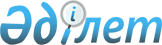 О внесении изменений в приказ Министра финансов Республики Казахстан от 25 февраля 2015 года № 126 "Об утверждении Правил рассмотрения и отбора целевых трансфертов на развитие"Приказ Заместителя Премьер-Министра - Министра финансов Республики Казахстан от 5 июля 2022 года № 666. Зарегистрирован в Министерстве юстиции Республики Казахстан 5 июля 2022 года № 28723
      ПРИКАЗЫВАЮ:
      1. Внести в приказ Министра финансов Республики Казахстан от 25 февраля 2015 года № 126 "Об утверждении Правил рассмотрения и отбора целевых трансфертов на развитие" (зарегистрирован в Реестре государственной регистрации нормативных правовых актов под № 10593) следующие изменения:
      в Правилах рассмотрения и отбора целевых трансфертов на развитие, утвержденных указанным приказом:
      заголовок главы 1 изложить в следующей редакции:
      "Глава 1. Общие положения";
      заголовок главы 2 изложить в следующей редакции:
      "Глава 2. Порядок рассмотрения целевых трансфертов на развитие";
      часть третью пункта 5 изложить в следующей редакции:
      "Целевые трансферты на развитие выделяются на строительство, реконструкцию:
      1) объектов образования; приоритетных объектов образования местного значения;
      2) объектов здравоохранения; приоритетных объектов здравоохранения местного значения;
      3) медико-социальных учреждений: психоневрологических медико-социальных учреждений, реабилитационных центров для инвалидов, центров реабилитации и адаптации детей-инвалидов;
      4) газопроводов-отводов высокого давления от магистральных газопроводов и подводящих межпоселковых газопроводов высокого давления со строительством автоматизированных станций распределения газа;
      5) арендного (коммунального) жилья по государственной программе;
      6) автомобильных дорог областного и районного значения, улиц городов и населенных пунктов;
      7) систем водоснабжения и водоотведения городов и сельских населенных пунктов;
      8) объектов по инженерной защите населения, объектов и территорий от природных стихийных бедствий;
      9) объектов культуры, спорта и туризма, благоустройства, охраны окружающей среды, агропромышленного комплекса, лесного, рыбного хозяйства, коммунального, водного хозяйства, транспортной, инженерно-коммуникационной, индустриально-инновационной инфраструктуры, теплоэнергетической системы, общественного порядка и безопасности местного значения;
      10) объектов специализированных центров обслуживания населения;
      11) научных лабораторий повышенного уровня биологической безопасности и подземных хранилищ для коллекции опасных и особо опасных штаммов;
      12) объектов по производству иммунобиологических препаратов.";
      часть вторую пункта 5-1 изложить в следующей редакции:
      "При этом из республиканского бюджета финансируются расходы на строительство, реконструкцию, расширение и модернизацию:
      общеобразовательных школ взамен аварийных и подлежащих сносу, решающие проблему 3-х и более сменного обучения и дефицита ученических мест в селах и городах, с мощностью 300 мест и более, а в населенных пунктах, прилегающих к городам республиканского значения и столице, с мощностью менее 300 мест; 
      многопрофильных и противотуберкулезных организаций с мощностью не менее 200 коек и поликлиники с мощностью не менее 250 посещений в смену, взамен аварийных и подлежащих сносу, создающие угрозу в ограничении доступности медицинской помощи;
      амбулаторно-поликлинических организаций мощностью менее 250 посещений в смену в населенных пунктах, прилегающих к городам республиканского значения и столице, а также расположенных на окраинах городов республиканского значения и столицы, и в опорных сельских населенных пунктах;
      центров производства крови, ее компонентов и препаратов для местных организаций здравоохранения;
      психоневрологические медико-социальные учреждения;
      детские психоневрологические медико-социальные учреждения;
      реабилитационные центры для инвалидов, центры реабилитации и адаптации детей-инвалидов;
      автомобильных дорог областного и районного значения;
      жилья и инженерно-коммуникационной инфраструктуры к жилью;
      объектов, сооружений, сетей водоснабжения и водоотведения;
      улиц городов республиканского значения, столицы;
      подстанций и линии электропередач напряжением выше 35/10/0,4 кВ, а в населенных пунктах, прилегающих к городам республиканского значения, столице и малых городах с численностью до 50 тысяч человек и в опорных сельских населенных пунктах, напряжением 0,4 кВ и выше;
      теплоэлектроцентралей и котельных мощностью 100 Гкал/час и выше, а в населенных пунктах, прилегающих к городам республиканского значения, столице и малых городах с численностью до 50 тысяч человек и в опорных сельских населенных пунктах, всех мощностей; 
      магистральных газопроводов, газопроводов-отводов высокого давления от магистральных газопроводов, автоматизированных газораспределительных станций, подводящих межпоселковых газопроводов высокого давления, газораспределительных сетей в пределах границ (черты) населенных пунктов;
      полигонов (неопасных, твердых бытовых отходов); 
      сортировочных комплексов (станций) для населенных пунктов с численностью менее пятидесяти тысяч человек;
      мусороперегрузочных комплексов (площадок) в малых населенных пунктах;
      площадок для переработки строительных материалов;
      рекультивацию объектов размещения отходов;
      научных лабораторий повышенного уровня биологической безопасности и подземных хранилищ для коллекции опасных и особо опасных штаммов;
      цеха по производству субстанций по выпуску иммунобиологических препаратов, соответствующих требованиям надлежащей производственной практики GMP.";
      заголовок главы 3 изложить в следующей редакции:
      "Глава 3. Порядок отбора целевых трансфертов на развитие".
      2. Департаменту бюджетного законодательства Министерства финансов Республики Казахстан в установленном законодательством Республики Казахстан порядке обеспечить:
      1) государственную регистрацию настоящего приказа в Министерстве юстиции Республики Казахстан;
      2) размещение настоящего приказа на интернет-ресурсе Министерства финансов Республики Казахстан;
      3) в течение десяти рабочих дней после государственной регистрации настоящего приказа в Министерстве юстиции Республики Казахстан представление в Департамент юридической службы Министерства финансов Республики Казахстан сведений об исполнении мероприятий, предусмотренных подпунктами 1) и 2) настоящего пункта.
      3. Настоящий приказ вводится в действие по истечении десяти календарных дней после дня его первого официального опубликования.
      "СОГЛАСОВАН"Министерство национальной экономикиРеспублики Казахстан
					© 2012. РГП на ПХВ «Институт законодательства и правовой информации Республики Казахстан» Министерства юстиции Республики Казахстан
				
      Заместитель Премьер-Министра- Министр финансовРеспублики Казахстан

Е. Жамаубаев
